Evaluation Methodology to be Employed by the Team at the Harvard Chan School Emergency Preparedness Research, Evaluation & Practice (EPREP) ProgramThe PEACE project resources and activities will be monitored by interviews and surveys with the PEACE project funder and awardees. The PEACE project outputs will be monitored by reporting frequency of meetings based on planned activities, participation in meetings documented and reported by the PEACE project and awardees.The PEACE project outcomes identified will be assessed by the use of: Validated measures of empowerment and tolerance derived from the literature will be gathered and discussed prior to developing the surveys and interview guides; When appropriate, a quasi-experimental study design with baseline and end-point measures aligned with project objectives;When appropriate, a control group of peer individuals will be recruited and surveyed on awareness, empowerment and tolerance measures.Evaluation surveys on level of satisfaction, knowledge/awareness acquired by the participants, in person or online;SDC SAFE Initiative: Interviews, which will be conducted by a trained interviewer within the community served by SDC to assess issues around violence and hate as well as issues impacting women and girls, the change in attitudes among participants around these identified issues, and how such changes affect the overall community including empowerment and tolerance.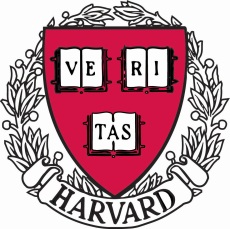 